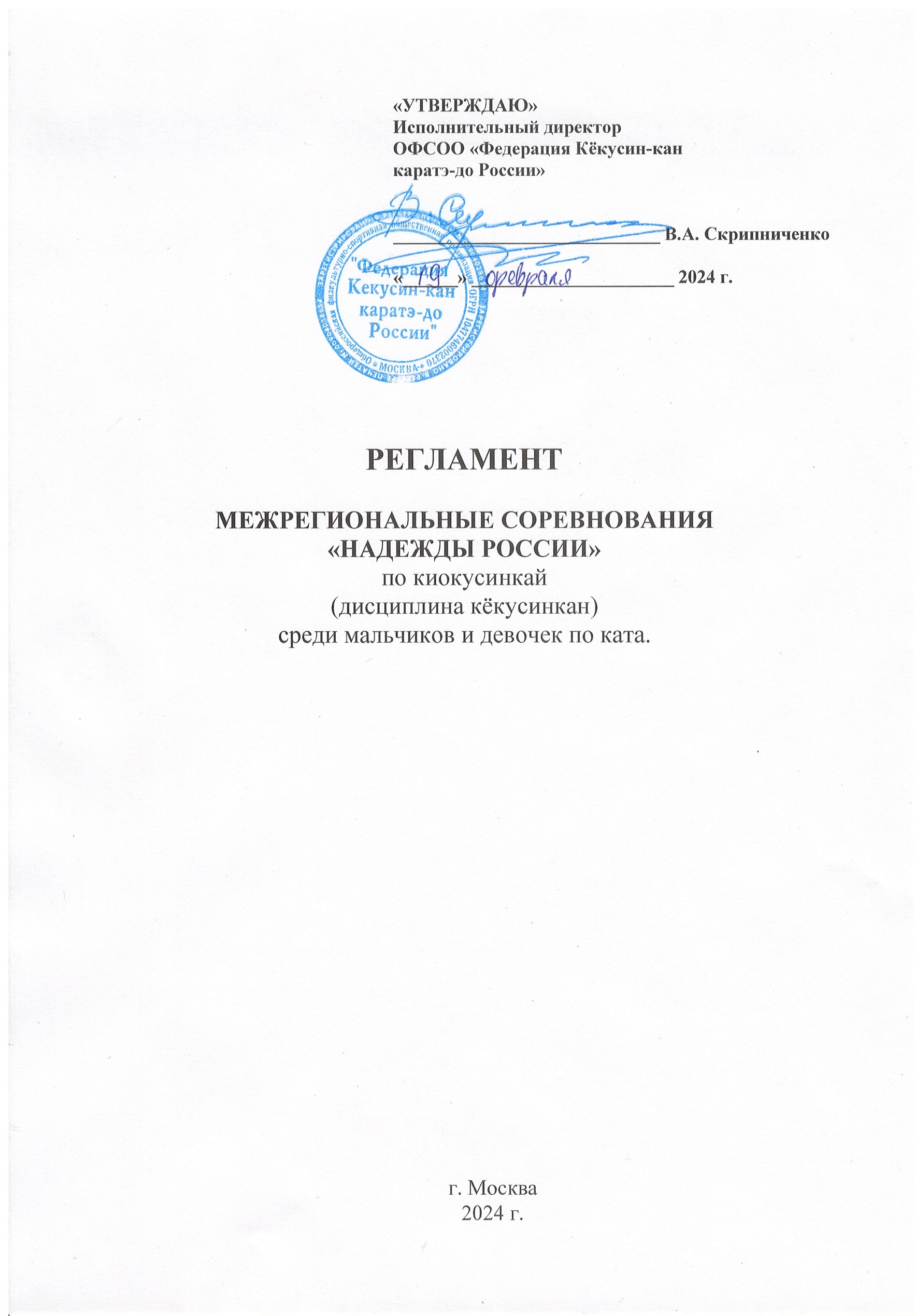 1. Место и сроки проведения соревнованийСоревнования будут проходить 05-08 апреля 2024 г. по адресу: Москва, Варшавское шоссе, дом 118, корпус 1, Московский центр боевых искусств (МЦБИ).2. Организаторы и проводящие организацииОФСОО «Федерация Кёкусин-кан каратэ-до России» Организационный комитет:главный судья соревнований – Демченко Наталья Сергеевна, сихан, 6 дан, СВК (г. Москва);главный секретарь соревнований – Нагоева Елена Нургалиевна, сихан, 5 дан, СВК, (г. Москва);главный врач соревнований – Зинин Сергей Владимирович (г. Москва).Адрес оргкомитета:109316, г. Москва, ул. Донская д. 13, стр. 1т. (495)649-35-48org@kyokushinkan.ruwww.kyokushinkan.ru 3. Расписание мероприятий соревнований:05 апреля 2024 г. – Заезд и размещение участников соревнований05 апреля 2024 г. – Заседание мандатной комиссии: 13.00 – 18.0005 апреля 2024 г. – Судейский семинар 15:00 – 17:00 (спортивный костюм)06 апреля 2024 г. – Сбор участников соревнований: 09:00 – 09:30                               Начало соревнований 10:00                               Награждение победителей и призёров: 19:0007-08 апреля 2024 г. – Отъезд участников соревнований4. Требования к участникам соревнований и условия их допуска4.1. Условия, определяющие допуск организаций и спортсменов к соревнованиям:4.1.1. К участию в соревнованиях допускаются сильнейшие спортсмены региональных представительств Федерации Кёкусин-кан каратэ-до России в субъектах Российской Федерации со стилевой квалификацией не ниже 10 кю мужского и женского пола, в возрасте от 8 до 11 лет включительно на день проведения соревнований;4.1.2. Каждый участник соревнований на момент прохождения мандатной комиссии должен иметь следующие документы: свидетельство о рождении; документ, подтверждающий стилевую квалификацию;полис обязательного медицинского страховании (оригинал);договор страхования от несчастного случая (спортивная страховка), действительный на момент соревнований (оригинал);письменное разрешение на участие (Приложение 2)допуск врача (педиатра или спортивного врача) к участию в соревнованиях по киокусинкай.4.1.3. Каждый участник, допущенный к соревнованиям должен иметь белое доги и пояс, соответствующий квалификации спортсмена-участника, при этом обязательны нашивки и эмблемы в соответствии с правилами кёкусинкан; нашивки и эмблемы на доги других федераций не допускаются и при их наличии спортсмен будет дисквалифицирован.При нарушении любого из вышеперечисленных пунктов спортсмен не будет допущен к соревнованиям.При неявке спортсмена на татами после трех раз объявления его фамилии в течение 30 секунд спортсмен снимается с соревнований.4.2. Состав участников и численный состав команды:4.2.1. Состав сборной команды регионального представительства Федерации Кёкусин-кан каратэ-до России в субъекте РФ:официальный представитель команды (руководитель);выводящий тренер;спортсмены; врач команды;судьи, имеющие индивидуальную судейскую форму (белая рубашка с коротким рукавом, бабочка, темно-серые, черные брюки) и индивидуальный свисток. Участие в судейском семинаре обязательно. Заявка на судейство, Приложение 3.5. СтрахованиеКаждый участник соревнований обязан предоставить оригинал договора о страховании от несчастного случая (спортивная страховка), действительный на дни проведения турнира.6. Категории и программа соревнованийКатегории*: мальчики 8 лет, 9 лет, 10 лет, 11 летдевочки 8 лет, 9 лет, 10 лет, 11 лет*Организаторы оставляют за собой право объединять или разделять категории на основании полученных предварительных заявок.Программа КАТА:Соревнования проходят в два круга:Мальчики (8 лет, 9 лет), девочки (8 лет, 9 лет).Мальчики (10 лет, 11 лет), девочки (10 лет, 11 лет).Программа КАТА-ГРУППА:Соревнования проходят в два круга:Мальчики и девочки (10 - 11 лет)7. Условия подведения итогов7.1 Соревнования проводятся по Международным Правилам проведения соревнований по ката дисциплины кёкусинкан.7.2 Отчетные итоговые документы о проведении соревнований предоставляются на бумажных и электронных носителях по требованию региональных представителей Федерации по прошествии двух недель с момента проведения соревнований.8. Награждение8.1. Победители и призеры соревнований награждаются кубками, медалями и дипломами соответствующих степеней (1, 2, 3 место). 8.2.  Дополнительно могут устанавливаться призы спонсорами и другими организациями.9. Финансовые условия участияРасходы, связанные с командированием участников, руководителей делегаций, тренеров и судей в составе делегации на соревнования (проезд, размещение, питание, суточные и др. расходы), несут командирующие их организации.10. Заявки на участие:10.1 Предварительные заявки на участие, (Приложения №1, №3 и №4) принимаются СТРОГО до 15 марта 2024 г. на эл.почту: org@kyokushinkan.ruВНИМАНИЕ!!! Если не получили ответ, то подтвердите получение вашей заявки на участие звонком в Оргкомитет соревнований.Адрес оргкомитета:109316, г. Москва, ул. Донская, д. 13, стр. 1Тел. 8-495-649-35-48    8-916-675-06-0610.2 Оригинал заявки на участие в спортивных соревнованиях должен быть подписан региональным представителем федерации Кёкусин-кан и заверен печатью данной федерации. К заявке на каждого спортсмена сдается справка о допуске к соревнованиям по киокусинкай, подписанная врачом и заверена личной печатью врача, если допуск не проставлен в заявке.Оригинал заявки в печатном виде и иные необходимые документы сдаются в мандатную комиссию в одном экземпляре в день приезда.10.3. Несвоевременно поданные или неправильно оформленные заявки не принимаются.Приложение 1Заявкана участие в соревнованиях «Надежды России» по киокусинкай (кёкусинкан) среди мальчиков и девочек по ката.Дата проведения: 05-08 апреля 2024 годаМесто проведения: г. Москва, Варшавское шоссе, дом 118 к.1, МЦБИот __________________________________________________________________________федерация/ организацияФИО представителя команды _______________________________ тел.__________________К соревнованиям допущено ________________________________________________   человек.	(количество прописью)Печать и подпись врача:         _______________________       МП       /______________________/Печать и подпись регионального представителя Федерации     _______________________       МП       /______________________/Приложение 2РАСПИСКАЯ,________________________________________________________________паспорт: серия _______________ номер_________________________________выдан ________________________________________ дата выдачи______________Я ________________________________________________________________паспорт: серия _______________ номер_________________________________выдан  _______________________________________ дата выдачи______________  Разрешаем нашему сыну (дочери) _________________________________ ________________________________________ участвовать в соревнованиях «Надежды России» по киокусинкай (дисциплина кекусинкан), среди мальчиков и девочек по ката, которое состоится 05-06 апреля 2024 года в г. Москве, Варшавское шоссе, дом 118 к.1, МЦБИ. В случае получения ребенком травм на данных соревнованиях, претензий к организаторам турнира и тренерскому составу не имею. Мать __________________________          ______________    /________________ /                                                                                                             подпись                                 расшифровка подписи Отец ___________________________        ______________    /________________ /                                                                               подпись	                            расшифровка подписи«___» _____________ 2024 года    Обязательная программа:Произвольная программа(одно ката на выбор):Тайкёку соно итиТайкёку соно сан,Сакуги тайкёку соно ити,Пинъан соно ити.Обязательная программа:Произвольная программа(одно ката на выбор):Тайкёку соно санПинъан соно ити, Пинъан соно ни, Цуки-но ката.Обязательная программа:Произвольная программа(одно ката на выбор):Тайкёку соно итиТайкёку соно санПинъан соно ити№Фамилия, имяДата рожденияКюСпорт. разрядТренер (ФИО) Врач123